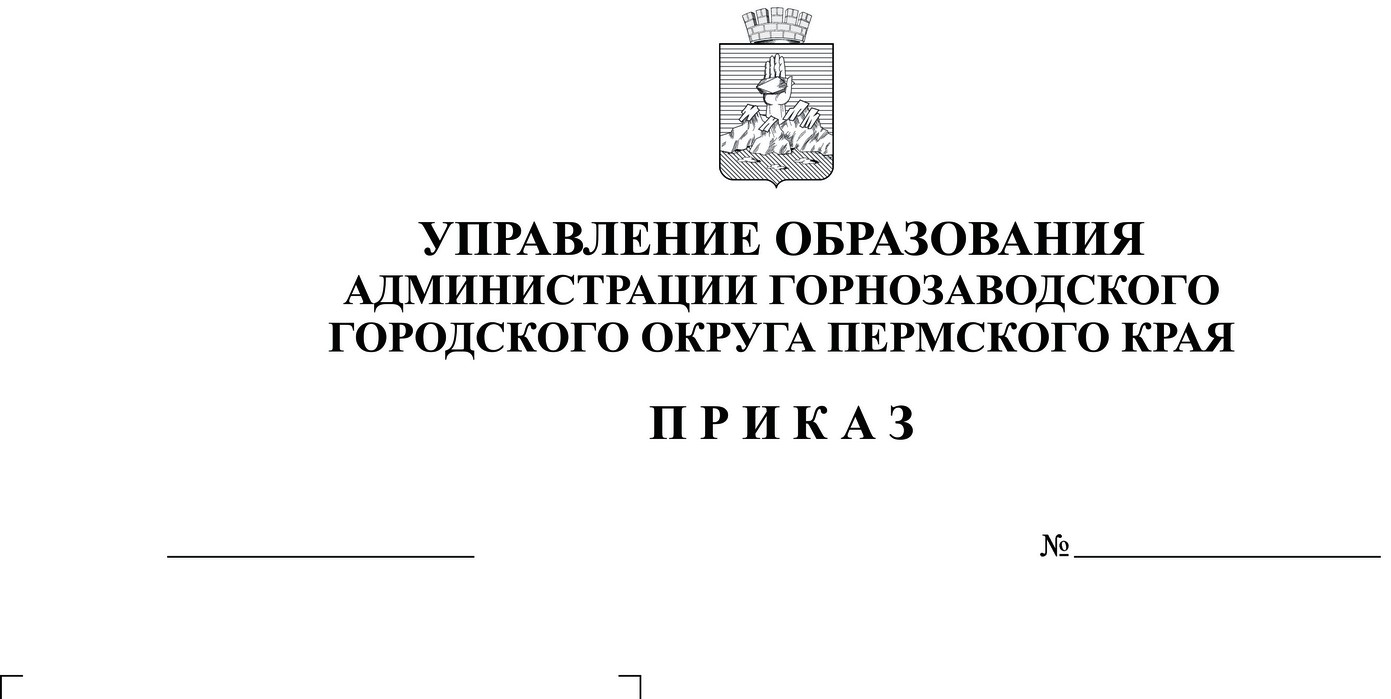 Об утверждении организационно-территориальной схемы проведения ОГЭ, ГВЭ для выпускников, освоивших программы основного общего  образования в общеобразовательных организациях Горнозаводского городского округа,  в 2023-2024 учебном году           В соответствии с Порядком проведения государственной итоговой аттестации по образовательным программам основного  общего образования, утвержденным приказом Министерства просвещения Российской Федерации и Федеральной службы в сфере образования и науки от 04 апреля 2023 г. №232/551  «Об утверждении Порядка проведения государственной итоговой аттестации по образовательным программам основного общего образования»,  нормативными правовыми документами Министерства образования и науки Пермского края  и в связи с проведением государственной итоговой аттестации выпускников 9 классов общеобразовательных организаций   Горнозаводского городского округа в 2023-2024 учебном годуПРИКАЗЫВАЮ:Утвердить организационно-территориальную схему проведения ОГЭ, ГВЭ для выпускников, освоивших программы основного общего образования в общеобразовательных организациях Горнозаводского городского округа в 2024 году (Приложение 1).Утвердить график работы педагогов - организаторов на ОГЭ, ГВЭ  в 2024 году (Приложение 2).Руководителям общеобразовательных организаций   обеспечить явку выпускников и  педагогов - организаторов на экзамены.Контроль  исполнения приказа возложить на заместителя начальника управления образования Реутову Е.Ф.И.о. начальника управления образованияГорнозаводского округа                                                                              Е.Ф. Реутова                                     Приложение 1  к приказу Управления образования от 27.04. 2024 г. № 01-03/78Организационно-территориальная схемаповедения ОГЭ, ГВЭ в 2023 - 2024 учебном годуПриложение 2  к приказу Управления образования от 27.04.2024 г. № 01-03/78График работы педагогов-организаторов на ГИА-9 в 2024годуДата экзамена: 21 мая 2024 г.Предмет:  Английский языкОУ – ППЭ № 3775   (МАОУ «СОШ № 3» г. Горнозаводска)Дата экзамена:  27 мая 2024 г.Предмет: химия, информатика, биология, обществознание ОУ – ППЭ № 3775   (МАОУ «СОШ № 3» г. Горнозаводска)ОУ – ППЭ № 3783   (МАОУ «СОШ» р.п. Т. Гора)Дата экзамена:  30 мая 2024 г.Предмет: география, история, физика, химияОУ – ППЭ № 3775   (МАОУ «СОШ № 3» г. Горнозаводска)Дата экзамена:   03 июня 2024 г.Предмет: русский языкОУ – ППЭ № 3775   (МАОУ «СОШ № 3» г. Горнозаводска)ОУ – ППЭ № 3783   (МАОУ «СОШ» р.п. Т. Гора)ГВЭГВЭДата экзамена:  06 июня  2024 г.Предмет: Математика ОУ – ППЭ № 3775   (МАОУ «СОШ № 3» г. Горнозаводска)ОУ – ППЭ № 3783   (МАОУ «СОШ» р.п. Т. Гора)ГВЭГВЭДата экзамена:  10 июня  2024 г.Предмет: информатика, география, обществознаниеОУ – ППЭ № 3775   (МАОУ «СОШ № 3» г. Горнозаводска)ОУ – ППЭ № 3783   (МАОУ «СОШ» р.п. Т. Гора)Дата экзамена:  14 июня  2024 г.Предмет: биология, информатика, литература, физикаОУ – ППЭ № 3775   (МАОУ «СОШ № 3» г. Горнозаводска)ОУ – ППЭ № 3783   (МАОУ «СОШ» р.п. Т. Гора)ПРИМЕЧАНИЕ: ответственные должностные лица на резервные сроки ГИА-2024 будут назначены дополнительно.Наименование образовательной организации -  ППЭ
Предмет ГИАДата экзамена ОУ Планируемое количество участников ГИА(ОГЭ/ГВЭ)Планируемое количество участников ГИА(ОГЭ/ГВЭ)Планируемое количество участников ГИА(ОГЭ/ГВЭ)Количество аудиторий, планируемых к  использованию при проведении ГИА-9МАОУ "СОШ № 3"г. Горнозаводска (ППЭ № 3775)Русский языкМатематика03 июня06 июняСОШ № 176761713 ауд. ОГЭ5 ауд. ГВЭ МАОУ "СОШ № 3"г. Горнозаводска (ППЭ № 3775)Русский языкМатематика03 июня06 июняСОШ п. Пашия45451313 ауд. ОГЭ5 ауд. ГВЭ МАОУ "СОШ № 3"г. Горнозаводска (ППЭ № 3775)Русский языкМатематика03 июня06 июняСОШ № 365651013 ауд. ОГЭ5 ауд. ГВЭ МАОУ "СОШ № 3"г. Горнозаводска (ППЭ № 3775)ИТОГО18618640 чел.МАОУ "СОШ № 3"г. Горнозаводска (ППЭ № 3775)Иностранный язык21 маяСОШ № 31113 ауд.( 1 ауд. – для письменной части, 1 ауд. – для устной части; 1 ауд. –для ожидания)МАОУ "СОШ № 3"г. Горнозаводска (ППЭ № 3775)Иностранный язык21 маяСОШ № 11113 ауд.( 1 ауд. – для письменной части, 1 ауд. – для устной части; 1 ауд. –для ожидания)МАОУ "СОШ № 3"г. Горнозаводска (ППЭ № 3775)Иностранный язык21 маяТ. Гора 1113 ауд.( 1 ауд. – для письменной части, 1 ауд. – для устной части; 1 ауд. –для ожидания)МАОУ "СОШ № 3"г. Горнозаводска (ППЭ № 3775)ИТОГО3 чел.3 чел.3 чел.МАОУ "СОШ № 3"г. Горнозаводска (ППЭ № 3775)Информатика27 мая СОШ № 16662+1+7+1=12 ауд.МАОУ "СОШ № 3"г. Горнозаводска (ППЭ № 3775)Информатика27 мая СОШ 36662+1+7+1=12 ауд.МАОУ "СОШ № 3"г. Горнозаводска (ППЭ № 3775)Информатика27 мая СОШ п. Пашия1313132+1+7+1=12 ауд.МАОУ "СОШ № 3"г. Горнозаводска (ППЭ № 3775)химия27 маяСОШ 11112+1+7+1=12 ауд.МАОУ "СОШ № 3"г. Горнозаводска (ППЭ № 3775)химия27 маяСОШ 32222+1+7+1=12 ауд.МАОУ "СОШ № 3"г. Горнозаводска (ППЭ № 3775)химия27 маяСОШ п. Пашия2222+1+7+1=12 ауд.МАОУ "СОШ № 3"г. Горнозаводска (ППЭ № 3775)биология27 маяСОШ №32323232+1+7+1=12 ауд.МАОУ "СОШ № 3"г. Горнозаводска (ППЭ № 3775)биология27 маяСОШ № 16060602+1+7+1=12 ауд.МАОУ "СОШ № 3"г. Горнозаводска (ППЭ № 3775)биология27 маяПашия 8882+1+7+1=12 ауд.МАОУ "СОШ № 3"г. Горнозаводска (ППЭ № 3775)обществознание27 маяСОШ № 35552+1+7+1=12 ауд.МАОУ "СОШ № 3"г. Горнозаводска (ППЭ № 3775)обществознание27 маяСОШ № 15552+1+7+1=12 ауд.МАОУ "СОШ № 3"г. Горнозаводска (ППЭ № 3775)обществознание27 маяСОШ п. Пашия 4442+1+7+1=12 ауд.МАОУ "СОШ № 3"г. Горнозаводска (ППЭ № 3775)ИТОГО135 чел.135 чел.135 чел.МАОУ "СОШ № 3"г. Горнозаводска (ППЭ № 3775)Физика30 маяСОШ №37771+1+9=11 ауд.МАОУ "СОШ № 3"г. Горнозаводска (ППЭ № 3775)Физика30 мая1+1+9=11 ауд.МАОУ "СОШ № 3"г. Горнозаводска (ППЭ № 3775)Физика30 маяПашия 2221+1+9=11 ауд.МАОУ "СОШ № 3"г. Горнозаводска (ППЭ № 3775)История30 маяСОШ №11111+1+9=11 ауд.МАОУ "СОШ № 3"г. Горнозаводска (ППЭ № 3775)История30 маяСОШ № 31111+1+9=11 ауд.МАОУ "СОШ № 3"г. Горнозаводска (ППЭ № 3775)География 30 маяСОШ №14949491+1+9=11 ауд.МАОУ "СОШ № 3"г. Горнозаводска (ППЭ № 3775)География 30 маяСОШ №  34444441+1+9=11 ауд.МАОУ "СОШ № 3"г. Горнозаводска (ППЭ № 3775)География 30 маяПашия 3434341+1+9=11 ауд.МАОУ "СОШ № 3"г. Горнозаводска (ППЭ № 3775)ИТОГО138 чел.138 чел.138 чел.1+1+9=11 ауд.МАОУ "СОШ № 3"г. Горнозаводска (ППЭ № 3775)Информатика10 июняСОШ № 17772+1+3=6 ауд. МАОУ "СОШ № 3"г. Горнозаводска (ППЭ № 3775)Информатика10 июняСОШ № 36662+1+3=6 ауд. МАОУ "СОШ № 3"г. Горнозаводска (ППЭ № 3775)Информатика10 июняСОШ п.Пашия1212122+1+3=6 ауд. МАОУ "СОШ № 3"г. Горнозаводска (ППЭ № 3775)география10 июняСОШ № 34442+1+3=6 ауд. МАОУ "СОШ № 3"г. Горнозаводска (ППЭ № 3775)Обществознание10 июняСОШ № 11515152+1+3=6 ауд. МАОУ "СОШ № 3"г. Горнозаводска (ППЭ № 3775)Обществознание10 июняСОШ № 31616162+1+3=6 ауд. МАОУ "СОШ № 3"г. Горнозаводска (ППЭ № 3775)Обществознание10 июняСОШ п.Пашия2222+1+3=6 ауд. МАОУ "СОШ № 3"г. Горнозаводска (ППЭ № 3775)ИТОГО 62 чел. 62 чел. 62 чел.2+1+3=6 ауд. МАОУ "СОШ № 3"г. Горнозаводска (ППЭ № 3775)Информатика14 июняСОШ № 11112+1+3=6 ауд. МАОУ "СОШ № 3"г. Горнозаводска (ППЭ № 3775)Информатика14 июняПашия1212122+1+3=6 ауд. МАОУ "СОШ № 3"г. Горнозаводска (ППЭ № 3775)Информатика14 июняСОШ № 31010102+1+3=6 ауд. МАОУ "СОШ № 3"г. Горнозаводска (ППЭ № 3775)Биология14 июняСОШ № 13332+1+1МАОУ "СОШ № 3"г. Горнозаводска (ППЭ № 3775)Биология14 июняСОШ № 32222+1+1МАОУ "СОШ № 3"г. Горнозаводска (ППЭ № 3775)Биология14 июняСОШ п. Пашия1112+1+1МАОУ "СОШ № 3"г. Горнозаводска (ППЭ № 3775)Литература14 июняСОШ № 1111ИТОГО: 31 чел.МАОУ "СОШ № 3"г. Горнозаводска (ППЭ № 3775)Литература14 июняСОШ № 3111ИТОГО: 31 чел.МАОУ "СОШ № 3"г. Горнозаводска (ППЭ № 3775)МАОУ "СОШ" п. Теплая Гора(ППЭ № 3783)Русский язык Математика  03 июня06 июняВсе школы4124245 ауд. ( 3 ауд. –ОГЭ, 2 ауд.- ГВЭ )1 +1ауд.2 ауд.МАОУ "СОШ" п. Теплая Гора(ППЭ № 3783)ИТОГО41 чел.24 чел.24 чел.5 ауд. ( 3 ауд. –ОГЭ, 2 ауд.- ГВЭ )1 +1ауд.2 ауд.МАОУ "СОШ" п. Теплая Гора(ППЭ № 3783)Биология 27 маяВсе школы 12 12 12 5 ауд. ( 3 ауд. –ОГЭ, 2 ауд.- ГВЭ )1 +1ауд.2 ауд.МАОУ "СОШ" п. Теплая Гора(ППЭ № 3783) Информатика27 маяВсе школы1212125 ауд. ( 3 ауд. –ОГЭ, 2 ауд.- ГВЭ )1 +1ауд.2 ауд.МАОУ "СОШ" п. Теплая Гора(ППЭ № 3783)ИТОГО24 чел.24 чел.24 чел.5 ауд. ( 3 ауд. –ОГЭ, 2 ауд.- ГВЭ )1 +1ауд.2 ауд.МАОУ "СОШ" п. Теплая Гора(ППЭ № 3783)География30 маяВсе школы2323235 ауд. ( 3 ауд. –ОГЭ, 2 ауд.- ГВЭ )1 +1ауд.2 ауд.МАОУ "СОШ" п. Теплая Гора(ППЭ № 3783)история30 маяВсе школы1115 ауд. ( 3 ауд. –ОГЭ, 2 ауд.- ГВЭ )1 +1ауд.2 ауд.МАОУ "СОШ" п. Теплая Гора(ППЭ № 3783)ИТОГО 24 чел. 24 чел. 24 чел.5 ауд. ( 3 ауд. –ОГЭ, 2 ауд.- ГВЭ )1 +1ауд.2 ауд.МАОУ "СОШ" п. Теплая Гора(ППЭ № 3783)Обществознание10 июня июня Все школы3131315 ауд. ( 3 ауд. –ОГЭ, 2 ауд.- ГВЭ )1 +1ауд.2 ауд.МАОУ "СОШ" п. Теплая Гора(ППЭ № 3783)Обществознание10 июня июня Все школы3131313 ауд.МАОУ "СОШ" п. Теплая Гора(ППЭ № 3783)Литература14 июняВсе школы2221 ауд.Киреева Елена Валерьевна 1 – Руководитель ППЭ370375 - Муниципальное автономное общеобразовательное учреждение «Средняя общеобразовательная школа №3» г.ГорнозаводскаЕмец Елена Леонидовна 2 – Организатор в аудитории ППЭ370375 - Муниципальное автономное общеобразовательное учреждение «Средняя общеобразовательная школа №3» г.ГорнозаводскаЕрмакова Алла Николаевна  2 – Организатор в аудитории ППЭ370373 - Муниципальное автономное общеобразовательное учреждение «Средняя общеобразовательная школа №1» г. ГорнозаводскаКаримова Елена Викторовна  2 – Организатор в аудитории ППЭ370375 - Муниципальное автономное общеобразовательное учреждение «Средняя общеобразовательная школа №3» г.ГорнозаводскаМаксимова Ирина Алексеевна  2 – Организатор в аудитории ППЭ370375 - Муниципальное автономное общеобразовательное учреждение «Средняя общеобразовательная школа №3» г.ГорнозаводскаПолякова Наталья Евгеньевна  2 – Организатор в аудитории ППЭ370375 - Муниципальное автономное общеобразовательное учреждение «Средняя общеобразовательная школа №3» г.ГорнозаводскаСолина Елена Валентиновна  2 – Организатор в аудитории ППЭ370375 - Муниципальное автономное общеобразовательное учреждение «Средняя общеобразовательная школа №3» г.ГорнозаводскаФилатова Ирина Павловна 2 – Организатор в аудитории ППЭ370375 - Муниципальное автономное общеобразовательное учреждение «Средняя общеобразовательная школа №3» г.ГорнозаводскаХуденьких Наталья Николаевна  2 – Организатор в аудитории ППЭ370375 - Муниципальное автономное общеобразовательное учреждение «Средняя общеобразовательная школа №3» г.ГорнозаводскаАнтонова Татьяна Викторовна  3 – Организатор вне аудитории ППЭ370373 - Муниципальное автономное общеобразовательное учреждение «Средняя общеобразовательная школа №1» г. ГорнозаводскаВолкова Юлия Борисовна  3 – Организатор вне аудитории ППЭ370375 - Муниципальное автономное общеобразовательное учреждение «Средняя общеобразовательная школа №3» г.ГорнозаводскаНовикова Ольга Михайловна  3 – Организатор вне аудитории ППЭ370375 - Муниципальное автономное общеобразовательное учреждение «Средняя общеобразовательная школа №3» г.ГорнозаводскаМаслинкова Любовь Геннадьевна  7 – Технический специалист ППЭ370375 - Муниципальное автономное общеобразовательное учреждение «Средняя общеобразовательная школа №3» г.ГорнозаводскаРюмин Александр Анатольевич  7 – Технический специалист ППЭ370373 - Муниципальное автономное общеобразовательное учреждение «Средняя общеобразовательная школа №1» г. ГорнозаводскаФИО работникаДолжность в ППЭМесто работыМуниципальное автономное общеобразовательное учреждение``Средняя общеобразовательная школа № 3`` г.ГорнозаводскаМуниципальное автономное общеобразовательное учреждение``Средняя общеобразовательная школа № 3`` г.ГорнозаводскаМуниципальное автономное общеобразовательное учреждение``Средняя общеобразовательная школа № 3`` г.ГорнозаводскаКиреева Елена Валерьевна  1 – Руководитель ППЭ370375 - Муниципальное автономное общеобразовательное учреждение «Средняя общеобразовательная школа №3» г.ГорнозаводскаАникина Светлана Николаевна  2 – Организатор в аудитории ППЭ370375 - Муниципальное автономное общеобразовательное учреждение «Средняя общеобразовательная школа №3» г.ГорнозаводскаБажина Наталья Валерьевна  2 – Организатор в аудитории ППЭ370378 - муниципальное автономное общеобразовательное учреждение «Средняя общеобразовательная школа» р.п.Пашия»Бодня Елена Васильевна  2 – Организатор в аудитории ППЭ370378 - муниципальное автономное общеобразовательное учреждение «Средняя общеобразовательная школа» р.п.Пашия»Григорьева Юлия Ивановна  2 – Организатор в аудитории ППЭ370373 - Муниципальное автономное общеобразовательное учреждение «Средняя общеобразовательная школа №1» г. ГорнозаводскаГуляева Надежда Михайловна  2 – Организатор в аудитории ППЭ370373 - Муниципальное автономное общеобразовательное учреждение «Средняя общеобразовательная школа №1» г. ГорнозаводскаДроздова Кристина Валерьевна  2 – Организатор в аудитории ППЭ370375 - Муниципальное автономное общеобразовательное учреждение «Средняя общеобразовательная школа №3» г.ГорнозаводскаЕмец Елена Леонидовна  2 – Организатор в аудитории ППЭ370375 - Муниципальное автономное общеобразовательное учреждение «Средняя общеобразовательная школа №3» г.ГорнозаводскаЕрмакова Алла Николаевна  2 – Организатор в аудитории ППЭ370373 - Муниципальное автономное общеобразовательное учреждение «Средняя общеобразовательная школа №1» г. ГорнозаводскаЖукович Ирина Владимировна  2 – Организатор в аудитории ППЭ370373 - Муниципальное автономное общеобразовательное учреждение «Средняя общеобразовательная школа №1» г. ГорнозаводскаЗотова Наталья Владимировна  2 – Организатор в аудитории ППЭ370378 - муниципальное автономное общеобразовательное учреждение «Средняя общеобразовательная школа» р.п.Пашия»Каримова Елена Викторовна  2 – Организатор в аудитории ППЭ370375 - Муниципальное автономное общеобразовательное учреждение «Средняя общеобразовательная школа №3» г.ГорнозаводскаМаксимова Ирина Алексеевна  2 – Организатор в аудитории ППЭ370375 - Муниципальное автономное общеобразовательное учреждение «Средняя общеобразовательная школа №3» г.ГорнозаводскаПастаногова Лариса Владимировна  2 – Организатор в аудитории ППЭ370378 - муниципальное автономное общеобразовательное учреждение «Средняя общеобразовательная школа» р.п.Пашия»Полякова Наталья Евгеньевна  2 – Организатор в аудитории ППЭ370375 - Муниципальное автономное общеобразовательное учреждение «Средняя общеобразовательная школа №3» г.ГорнозаводскаПупышева Елена Николаевна  2 – Организатор в аудитории ППЭ370373 - Муниципальное автономное общеобразовательное учреждение «Средняя общеобразовательная школа №1» г. ГорнозаводскаРюмина Галина Александровна  2 – Организатор в аудитории ППЭ370373 - Муниципальное автономное общеобразовательное учреждение «Средняя общеобразовательная школа №1» г. ГорнозаводскаРябова Марина Петровна  2 – Организатор в аудитории ППЭ370378 - муниципальное автономное общеобразовательное учреждение «Средняя общеобразовательная школа» р.п.Пашия»Солина Елена Валентиновна  2 – Организатор в аудитории ППЭ370375 - Муниципальное автономное общеобразовательное учреждение «Средняя общеобразовательная школа №3» г.ГорнозаводскаСоловьева Елена Александровна  2 – Организатор в аудитории ППЭ370373 - Муниципальное автономное общеобразовательное учреждение «Средняя общеобразовательная школа №1» г. ГорнозаводскаТюленева Анна Владимировна  2 – Организатор в аудитории ППЭ370375 - Муниципальное автономное общеобразовательное учреждение «Средняя общеобразовательная школа №3» г.ГорнозаводскаФилатова Ирина Павловна  2 – Организатор в аудитории ППЭ370375 - Муниципальное автономное общеобразовательное учреждение «Средняя общеобразовательная школа №3» г.ГорнозаводскаХафизова Наталья Сергеевна  2 – Организатор в аудитории ППЭ370378 - муниципальное автономное общеобразовательное учреждение «Средняя общеобразовательная школа» р.п.Пашия»Худеньких Наталья Николаевна  2 – Организатор в аудитории ППЭ370375 - Муниципальное автономное общеобразовательное учреждение «Средняя общеобразовательная школа №3» г.ГорнозаводскаЧеремных Наталья Владимировна  2 – Организатор в аудитории ППЭ370373 - Муниципальное автономное общеобразовательное учреждение «Средняя общеобразовательная школа №1» г. ГорнозаводскаШерстобитова Нина Александровна  2 – Организатор в аудитории ППЭ370373 - Муниципальное автономное общеобразовательное учреждение «Средняя общеобразовательная школа №1» г. ГорнозаводскаАнтонова Татьяна Викторовна  3 – Организатор вне аудитории ППЭ370373 - Муниципальное автономное общеобразовательное учреждение «Средняя общеобразовательная школа №1» г. ГорнозаводскаВолкова Юлия Борисовна  3 – Организатор вне аудитории ППЭ370375 - Муниципальное автономное общеобразовательное учреждение «Средняя общеобразовательная школа №3» г.ГорнозаводскаДудоладова Мария Николаевна 3 – Организатор вне аудитории ППЭ370373 - Муниципальное автономное общеобразовательное учреждение «Средняя общеобразовательная школа №1» г. ГорнозаводскаМакарова Валентина Васильевна  3 – Организатор вне аудитории ППЭ370373 - Муниципальное автономное общеобразовательное учреждение «Средняя общеобразовательная школа №1» г. ГорнозаводскаМихейчик Ирина Анатольевна  3 – Организатор вне аудитории ППЭ370373 - Муниципальное автономное общеобразовательное учреждение «Средняя общеобразовательная школа №1» г. ГорнозаводскаНовикова Ольга Михайловна  3 – Организатор вне аудитории ППЭ370375 - Муниципальное автономное общеобразовательное учреждение «Средняя общеобразовательная школа №3» г.ГорнозаводскаМаслинкова Любовь Геннадьевна  7 – Технический специалист ППЭ370375 - Муниципальное автономное общеобразовательное учреждение «Средняя общеобразовательная школа №3» г.ГорнозаводскаРюмин Александр Анатольевич  7 – Технический специалист ППЭ370373 - Муниципальное автономное общеобразовательное учреждение «Средняя общеобразовательная школа №1» г. ГорнозаводскаКузьмина Анна Сергеевна  9 – Спец. по инструктажу и лаб.раб.370375 - Муниципальное автономное общеобразовательное учреждение «Средняя общеобразовательная школа №3» г.ГорнозаводскаПименова Ксения Андреевна 15 – Спец.по инструктажу и лаб.раб./эксперт370383 - Муниципальное автономное общеобразовательное учреждение «Средняя общеобразовательная школа» п. Теплая ГораЯрославцева Франгиз Мирбашировна  15 – Спец.по инструктажу и лаб.раб./эксперт370375 - Муниципальное автономное общеобразовательное учреждение «Средняя общеобразовательная школа №3» г.ГорнозаводскаМуниципальное автономное общеобразовательное учреждение "Средняя общеобразовательная школа" р.п.Теплая ГораРоманченко Анна Семеновна  1 – Руководитель ППЭ370383 - Муниципальное автономное общеобразовательное учреждение «Средняя общеобразовательная школа» п. Теплая ГораВиноградова Ольга Сергеевна  2 – Организатор в аудитории ППЭ370383 - Муниципальное автономное общеобразовательное учреждение «Средняя общеобразовательная школа» п. Теплая ГораГрафенина Надежда Борисовна  2 – Организатор в аудитории ППЭ370383 - Муниципальное автономное общеобразовательное учреждение «Средняя общеобразовательная школа» п. Теплая ГораЗайцева Светлана Юрьевна  2 – Организатор в аудитории ППЭ370383 - Муниципальное автономное общеобразовательное учреждение «Средняя общеобразовательная школа» п. Теплая ГораМотырева Лариса Леонидовна  2 – Организатор в аудитории ППЭ370383 - Муниципальное автономное общеобразовательное учреждение «Средняя общеобразовательная школа» п. Теплая ГораСабурова Инна Николаевна  2 – Организатор в аудитории ППЭ370383 - Муниципальное автономное общеобразовательное учреждение «Средняя общеобразовательная школа» п. Теплая ГораСюркаева Ирина Владимировна  2 – Организатор в аудитории ППЭ370383 - Муниципальное автономное общеобразовательное учреждение «Средняя общеобразовательная школа» п. Теплая ГораШулаева Наталья Васильевна  2 – Организатор в аудитории ППЭ370383 - Муниципальное автономное общеобразовательное учреждение «Средняя общеобразовательная школа» п. Теплая ГораГрущак Елена Юрьевна  3 – Организатор вне аудитории ППЭ370383 - Муниципальное автономное общеобразовательное учреждение «Средняя общеобразовательная школа» п. Теплая ГораКовыршина Мария Александровна  3 – Организатор вне аудитории ППЭ370383 - Муниципальное автономное общеобразовательное учреждение «Средняя общеобразовательная школа» п. Теплая ГораЧеремных Светлана Ильгизяровна  3 – Организатор вне аудитории ППЭ370383 - Муниципальное автономное общеобразовательное учреждение «Средняя общеобразовательная школа» п. Теплая ГораШаньгина Наталья Викторовна  7 – Технический специалист ППЭ370383 - Муниципальное автономное общеобразовательное учреждение «Средняя общеобразовательная школа» п. Теплая ГораШиринкин Александр Юрьевич   9 – Спец. по инструктажу и лаб.раб.370383 - Муниципальное автономное общеобразовательное учреждение «Средняя общеобразовательная школа» п. Теплая ГораФИО работникаДолжность в ППЭМесто работыМуниципальное автономное общеобразовательное учреждение``Средняя общеобразовательная школа № 3`` г.ГорнозаводскаМуниципальное автономное общеобразовательное учреждение``Средняя общеобразовательная школа № 3`` г.ГорнозаводскаМуниципальное автономное общеобразовательное учреждение``Средняя общеобразовательная школа № 3`` г.ГорнозаводскаКиреева Елена Валерьевна 1 – Руководитель ППЭ370375 - Муниципальное автономное общеобразовательное учреждение «Средняя общеобразовательная школа №3» г.ГорнозаводскаАникина Светлана Николаевна  2 – Организатор в аудитории ППЭ370375 - Муниципальное автономное общеобразовательное учреждение «Средняя общеобразовательная школа №3» г.ГорнозаводскаБажина Наталья Валерьевна  2 – Организатор в аудитории ППЭ370378 - муниципальное автономное общеобразовательное учреждение «Средняя общеобразовательная школа» р.п.Пашия»Бодня Елена Васильевна  2 – Организатор в аудитории ППЭ370378 - муниципальное автономное общеобразовательное учреждение «Средняя общеобразовательная школа» р.п.Пашия»Григорьева Юлия Ивановна  2 – Организатор в аудитории ППЭ370373 - Муниципальное автономное общеобразовательное учреждение «Средняя общеобразовательная школа №1» г. ГорнозаводскаГуляева Надежда Михайловна  2 – Организатор в аудитории ППЭ370373 - Муниципальное автономное общеобразовательное учреждение «Средняя общеобразовательная школа №1» г. ГорнозаводскаДроздова Кристина Валерьевна  2 – Организатор в аудитории ППЭ370375 - Муниципальное автономное общеобразовательное учреждение «Средняя общеобразовательная школа №3» г.ГорнозаводскаЕмец Елена Леонидовна  2 – Организатор в аудитории ППЭ370375 - Муниципальное автономное общеобразовательное учреждение «Средняя общеобразовательная школа №3» г.ГорнозаводскаЕрмакова Алла Николаевна  2 – Организатор в аудитории ППЭ370373 - Муниципальное автономное общеобразовательное учреждение «Средняя общеобразовательная школа №1» г. ГорнозаводскаЖукова Надежда Михайловна  2 – Организатор в аудитории ППЭ370373 - Муниципальное автономное общеобразовательное учреждение «Средняя общеобразовательная школа №1» г. ГорнозаводскаЖукович Ирина Владимировна  2 – Организатор в аудитории ППЭ370373 - Муниципальное автономное общеобразовательное учреждение «Средняя общеобразовательная школа №1» г. ГорнозаводскаЗотова Наталья Владимировна  2 – Организатор в аудитории ППЭ370378 - муниципальное автономное общеобразовательное учреждение «Средняя общеобразовательная школа» р.п.Пашия»Каримова Елена Викторовна  2 – Организатор в аудитории ППЭ370375 - Муниципальное автономное общеобразовательное учреждение «Средняя общеобразовательная школа №3» г.ГорнозаводскаКузьмина Анна Сергеевна  2 – Организатор в аудитории ППЭ370375 - Муниципальное автономное общеобразовательное учреждение «Средняя общеобразовательная школа №3» г.ГорнозаводскаКуракова Виктория Сергеевна  2 – Организатор в аудитории ППЭ370373 - Муниципальное автономное общеобразовательное учреждение «Средняя общеобразовательная школа №1» г. ГорнозаводскаМаксимова Ирина Алексеевна  2 – Организатор в аудитории ППЭ370375 - Муниципальное автономное общеобразовательное учреждение «Средняя общеобразовательная школа №3» г.ГорнозаводскаПастаногова Лариса Владимировна  2 – Организатор в аудитории ППЭ370378 - муниципальное автономное общеобразовательное учреждение «Средняя общеобразовательная школа» р.п.Пашия»Полякова Наталья Евгеньевна  2 – Организатор в аудитории ППЭ370375 - Муниципальное автономное общеобразовательное учреждение «Средняя общеобразовательная школа №3» г.ГорнозаводскаРюмина Галина Александровна  2 – Организатор в аудитории ППЭ370373 - Муниципальное автономное общеобразовательное учреждение «Средняя общеобразовательная школа №1» г. ГорнозаводскаРябова Марина Петровна  2 – Организатор в аудитории ППЭ370378 - муниципальное автономное общеобразовательное учреждение «Средняя общеобразовательная школа» р.п.Пашия»Солина Елена Валентиновна  2 – Организатор в аудитории ППЭ370375 - Муниципальное автономное общеобразовательное учреждение «Средняя общеобразовательная школа №3» г.ГорнозаводскаСоловьева Елена Александровна  2 – Организатор в аудитории ППЭ370373 - Муниципальное автономное общеобразовательное учреждение «Средняя общеобразовательная школа №1» г. ГорнозаводскаТюленева Анна Владимировна  2 – Организатор в аудитории ППЭ370375 - Муниципальное автономное общеобразовательное учреждение «Средняя общеобразовательная школа №3» г.ГорнозаводскаФилатова Ирина Павловна  2 – Организатор в аудитории ППЭ370375 - Муниципальное автономное общеобразовательное учреждение «Средняя общеобразовательная школа №3» г.ГорнозаводскаХафизова Наталья Сергеевна  2 – Организатор в аудитории ППЭ370378 - муниципальное автономное общеобразовательное учреждение «Средняя общеобразовательная школа» р.п.Пашия»Худеньких Наталья Николаевна  2 – Организатор в аудитории ППЭ370375 - Муниципальное автономное общеобразовательное учреждение «Средняя общеобразовательная школа №3» г.ГорнозаводскаЧеремных Наталья Владимировна  2 – Организатор в аудитории ППЭ370373 - Муниципальное автономное общеобразовательное учреждение «Средняя общеобразовательная школа №1» г. ГорнозаводскаАнтонова Татьяна Викторовна  3 – Организатор вне аудитории ППЭ370373 - Муниципальное автономное общеобразовательное учреждение «Средняя общеобразовательная школа №1» г. ГорнозаводскаВолкова Юлия Борисовна  3 – Организатор вне аудитории ППЭ370375 - Муниципальное автономное общеобразовательное учреждение «Средняя общеобразовательная школа №3» г.ГорнозаводскаДудоладова Мария Николаевна  3 – Организатор вне аудитории ППЭ370373 - Муниципальное автономное общеобразовательное учреждение «Средняя общеобразовательная школа №1» г. ГорнозаводскаМакарова Валентина Васильевна  3 – Организатор вне аудитории ППЭ370373 - Муниципальное автономное общеобразовательное учреждение «Средняя общеобразовательная школа №1» г. ГорнозаводскаМихейчик Ирина Анатольевна  3 – Организатор вне аудитории ППЭ370373 - Муниципальное автономное общеобразовательное учреждение «Средняя общеобразовательная школа №1» г. ГорнозаводскаНовикова Ольга Михайловна  3 – Организатор вне аудитории ППЭ370375 - Муниципальное автономное общеобразовательное учреждение «Средняя общеобразовательная школа №3» г.ГорнозаводскаМаслинкова Любовь Геннадьевна 7 – Технический специалист ППЭ370375 - Муниципальное автономное общеобразовательное учреждение «Средняя общеобразовательная школа №3» г.ГорнозаводскаРюмин Александр Анатольевич  7 – Технический специалист ППЭ370373 - Муниципальное автономное общеобразовательное учреждение «Средняя общеобразовательная школа №1» г. ГорнозаводскаПетрова Елена Юрьевна 9 – Спец. по инструктажу и лаб.раб.370375 - Муниципальное автономное общеобразовательное учреждение «Средняя общеобразовательная школа №3» г.ГорнозаводскаМуниципальное автономное общеобразовательное учреждение "Средняя общеобразовательная школа" р.п.Теплая ГораРоманченко Анна Семеновна  1 – Руководитель ППЭ370383 - Муниципальное автономное общеобразовательное учреждение «Средняя общеобразовательная школа» п. Теплая ГораВиноградова Ольга Сергеевна 2 – Организатор в аудитории ППЭ370383 - Муниципальное автономное общеобразовательное учреждение «Средняя общеобразовательная школа» п. Теплая ГораГрафенина Надежда Борисовна  2 – Организатор в аудитории ППЭ370383 - Муниципальное автономное общеобразовательное учреждение «Средняя общеобразовательная школа» п. Теплая ГораКоверга Людмила Анатольевна  2 – Организатор в аудитории ППЭ370383 - Муниципальное автономное общеобразовательное учреждение «Средняя общеобразовательная школа» п. Теплая ГораЛукиных Ирина Анатольевна  2 – Организатор в аудитории ППЭ370383 - Муниципальное автономное общеобразовательное учреждение «Средняя общеобразовательная школа» п. Теплая ГораМотырева Лариса Леонидовна  2 – Организатор в аудитории ППЭ370383 - Муниципальное автономное общеобразовательное учреждение «Средняя общеобразовательная школа» п. Теплая ГораНабокова Наталья Геннадьевна    2 – Организатор в аудитории ППЭ370383 - Муниципальное автономное общеобразовательное учреждение «Средняя общеобразовательная школа» п. Теплая ГораСабурова Инна Николаевна  2 – Организатор в аудитории ППЭ370383 - Муниципальное автономное общеобразовательное учреждение «Средняя общеобразовательная школа» п. Теплая ГораСюркаева Ирина Владимировна  2 – Организатор в аудитории ППЭ370383 - Муниципальное автономное общеобразовательное учреждение «Средняя общеобразовательная школа» п. Теплая ГораШулаева Наталья Васильевна  2 – Организатор в аудитории ППЭ370383 - Муниципальное автономное общеобразовательное учреждение «Средняя общеобразовательная школа» п. Теплая ГораГрущак Елена Юрьевна  3 – Организатор вне аудитории ППЭ370383 - Муниципальное автономное общеобразовательное учреждение «Средняя общеобразовательная школа» п. Теплая ГораКовыршина Мария Александровна  3 – Организатор вне аудитории ППЭ370383 - Муниципальное автономное общеобразовательное учреждение «Средняя общеобразовательная школа» п. Теплая ГораЧеремных Светлана Ильгизяровна  3 – Организатор вне аудитории ППЭ370383 - Муниципальное автономное общеобразовательное учреждение «Средняя общеобразовательная школа» п. Теплая ГораШаньгина Наталья Викторовна  7 – Технический специалист ППЭ370383 - Муниципальное автономное общеобразовательное учреждение «Средняя общеобразовательная школа» п. Теплая ГораШиринкин Александр Юрьевич  7 – Технический специалист ППЭ370383 - Муниципальное автономное общеобразовательное учреждение «Средняя общеобразовательная школа» п. Теплая ГораФИО  работникаДолжность в ППЭМесто работыМуниципальное автономное общеобразовательное учреждение ``Средняя общеобразовательная школа № 3`` г.ГорнозаводскаМуниципальное автономное общеобразовательное учреждение ``Средняя общеобразовательная школа № 3`` г.ГорнозаводскаМуниципальное автономное общеобразовательное учреждение ``Средняя общеобразовательная школа № 3`` г.ГорнозаводскаКиреева Елена Валерьевна 1 – Руководитель ППЭ370375 - Муниципальное автономное общеобразовательное учреждение «Средняя общеобразовательная школа №3» г.ГорнозаводскаАникина Светлана Николаевна  2 – Организатор в аудитории ППЭ370375 - Муниципальное автономное общеобразовательное учреждение «Средняя общеобразовательная школа №3» г.ГорнозаводскаБажина Наталья Валерьевна  2 – Организатор в аудитории ППЭ370378 - муниципальное автономное общеобразовательное учреждение «Средняя общеобразовательная школа» р.п.Пашия»Бодня Елена Васильевна  2 – Организатор в аудитории ППЭ370378 - муниципальное автономное общеобразовательное учреждение «Средняя общеобразовательная школа» р.п.Пашия»Григорьева Юлия Ивановна  2 – Организатор в аудитории ППЭ370373 - Муниципальное автономное общеобразовательное учреждение «Средняя общеобразовательная школа №1» г. ГорнозаводскаГуляева Надежда Михайловна  2 – Организатор в аудитории ППЭ370373 - Муниципальное автономное общеобразовательное учреждение «Средняя общеобразовательная школа №1» г. ГорнозаводскаДроздова Кристина Валерьевна  2 – Организатор в аудитории ППЭ370375 - Муниципальное автономное общеобразовательное учреждение «Средняя общеобразовательная школа №3» г.ГорнозаводскаЕмец Елена Леонидовна  2 – Организатор в аудитории ППЭ370375 - Муниципальное автономное общеобразовательное учреждение «Средняя общеобразовательная школа №3» г.ГорнозаводскаЕрмакова Алла Николаевна  2 – Организатор в аудитории ППЭ370373 - Муниципальное автономное общеобразовательное учреждение «Средняя общеобразовательная школа №1» г. ГорнозаводскаЖукова Надежда Михайловна  2 – Организатор в аудитории ППЭ370373 - Муниципальное автономное общеобразовательное учреждение «Средняя общеобразовательная школа №1» г. ГорнозаводскаЖукович Ирина Владимировна  2 – Организатор в аудитории ППЭ370373 - Муниципальное автономное общеобразовательное учреждение «Средняя общеобразовательная школа №1» г. ГорнозаводскаЗотова Наталья Владимировна  2 – Организатор в аудитории ППЭ370378 - муниципальное автономное общеобразовательное учреждение «Средняя общеобразовательная школа» р.п.Пашия»Каримова Елена Викторовна  2 – Организатор в аудитории ППЭ370375 - Муниципальное автономное общеобразовательное учреждение «Средняя общеобразовательная школа №3» г.ГорнозаводскаКузьмина Анна Сергеевна  2 – Организатор в аудитории ППЭ370375 - Муниципальное автономное общеобразовательное учреждение «Средняя общеобразовательная школа №3» г.ГорнозаводскаКуракова Виктория Сергеевна  2 – Организатор в аудитории ППЭ370373 - Муниципальное автономное общеобразовательное учреждение «Средняя общеобразовательная школа №1» г. ГорнозаводскаЛобанкова Раиса Анатольевна  2 – Организатор в аудитории ППЭ370373 - Муниципальное автономное общеобразовательное учреждение «Средняя общеобразовательная школа №1» г. ГорнозаводскаМаксимова Ирина Алексеевна  2 – Организатор в аудитории ППЭ370375 - Муниципальное автономное общеобразовательное учреждение «Средняя общеобразовательная школа №3» г.ГорнозаводскаПастаногова Лариса Владимировна  2 – Организатор в аудитории ППЭ370378 - муниципальное автономное общеобразовательное учреждение «Средняя общеобразовательная школа» р.п.Пашия»Полякова Наталья Евгеньевна  2 – Организатор в аудитории ППЭ370375 - Муниципальное автономное общеобразовательное учреждение «Средняя общеобразовательная школа №3» г.ГорнозаводскаРюмина Галина Александровна  2 – Организатор в аудитории ППЭ370373 - Муниципальное автономное общеобразовательное учреждение «Средняя общеобразовательная школа №1» г. ГорнозаводскаРябова Марина Петровна  2 – Организатор в аудитории ППЭ370378 - муниципальное автономное общеобразовательное учреждение «Средняя общеобразовательная школа» р.п.Пашия»Слободина Галина Владимировна  2 – Организатор в аудитории ППЭ370375 - Муниципальное автономное общеобразовательное учреждение «Средняя общеобразовательная школа №3» г.ГорнозаводскаСоловьева Елена Александровна  2 – Организатор в аудитории ППЭ370373 - Муниципальное автономное общеобразовательное учреждение «Средняя общеобразовательная школа №1» г. ГорнозаводскаТюленева Анна Владимировна 2 – Организатор в аудитории ППЭ370375 - Муниципальное автономное общеобразовательное учреждение «Средняя общеобразовательная школа №3» г.ГорнозаводскаФилатова Ирина Павловна  2 – Организатор в аудитории ППЭ370375 - Муниципальное автономное общеобразовательное учреждение «Средняя общеобразовательная школа №3» г.ГорнозаводскаХафизова Наталья Сергеевна  2 – Организатор в аудитории ППЭ370378 - муниципальное автономное общеобразовательное учреждение «Средняя общеобразовательная школа» р.п.Пашия»Худеньких Наталья Николаевна  2 – Организатор в аудитории ППЭ370375 - Муниципальное автономное общеобразовательное учреждение «Средняя общеобразовательная школа №3» г.ГорнозаводскаЧеремных Наталья Владимировна  2 – Организатор в аудитории ППЭ370373 - Муниципальное автономное общеобразовательное учреждение «Средняя общеобразовательная школа №1» г. ГорнозаводскаАнтонова Татьяна Викторовна  3 – Организатор вне аудитории ППЭ370373 - Муниципальное автономное общеобразовательное учреждение «Средняя общеобразовательная школа №1» г. ГорнозаводскаВолкова Юлия Борисовна  3 – Организатор вне аудитории ППЭ370375 - Муниципальное автономное общеобразовательное учреждение «Средняя общеобразовательная школа №3» г.ГорнозаводскаДудоладова Мария Николаевна  3 – Организатор вне аудитории ППЭ370373 - Муниципальное автономное общеобразовательное учреждение «Средняя общеобразовательная школа №1» г. ГорнозаводскаКуртеева Татьяна Владимировна  3 – Организатор вне аудитории ППЭ370373 - Муниципальное автономное общеобразовательное учреждение «Средняя общеобразовательная школа №1» г. ГорнозаводскаМакарова Валентина Васильевна    3 – Организатор вне аудитории ППЭ370373 - Муниципальное автономное общеобразовательное учреждение «Средняя общеобразовательная школа №1» г. ГорнозаводскаМихейчик Ирина Анатольевна  3 – Организатор вне аудитории ППЭ370373 - Муниципальное автономное общеобразовательное учреждение «Средняя общеобразовательная школа №1» г. ГорнозаводскаНовикова Ольга Михайловна  3 – Организатор вне аудитории ППЭ370375 - Муниципальное автономное общеобразовательное учреждение «Средняя общеобразовательная школа №3» г.ГорнозаводскаМаслинкова Любовь Геннадьевна  7 – Технический специалист ППЭ370375 - Муниципальное автономное общеобразовательное учреждение «Средняя общеобразовательная школа №3» г.ГорнозаводскаРюмин Александр Анатольевич  7 – Технический специалист ППЭ370373 - Муниципальное автономное общеобразовательное учреждение «Средняя общеобразовательная школа №1» г. ГорнозаводскаКиреева Елена Валерьевна  1 – Руководитель ППЭ370375 - Муниципальное автономное общеобразовательное учреждение «Средняя общеобразовательная школа №3» г.ГорнозаводскаБатураева Елена Анатольевна  2 – Организатор в аудитории ППЭ370373 - Муниципальное автономное общеобразовательное учреждение «Средняя общеобразовательная школа №1» г. ГорнозаводскаКлюшев Олег Вячеславович  2 – Организатор в аудитории ППЭ370373 - Муниципальное автономное общеобразовательное учреждение «Средняя общеобразовательная школа №1» г. ГорнозаводскаЛапшина Анна Васильевна  2 – Организатор в аудитории ППЭ370378 - муниципальное автономное общеобразовательное учреждение «Средняя общеобразовательная школа» р.п.Пашия»Мауль Людмила Иосифовна  2 – Организатор в аудитории ППЭ370375 - Муниципальное автономное общеобразовательное учреждение «Средняя общеобразовательная школа №3» г.ГорнозаводскаПолетаева Наталья Васильевна  2 – Организатор в аудитории ППЭ370375 - Муниципальное автономное общеобразовательное учреждение «Средняя общеобразовательная школа №3» г.ГорнозаводскаПупышева Елена Николаевна  2 – Организатор в аудитории ППЭ370373 - Муниципальное автономное общеобразовательное учреждение «Средняя общеобразовательная школа №1» г. ГорнозаводскаРылова Екатерина Сергеевна  2 – Организатор в аудитории ППЭ370373 - Муниципальное автономное общеобразовательное учреждение «Средняя общеобразовательная школа №1» г. ГорнозаводскаСолина Елена Валентиновна  2 – Организатор в аудитории ППЭ370375 - Муниципальное автономное общеобразовательное учреждение «Средняя общеобразовательная школа №3» г.ГорнозаводскаСофонова Надежда Николаевна  2 – Организатор в аудитории ППЭ370375 - Муниципальное автономное общеобразовательное учреждение «Средняя общеобразовательная школа №3» г.ГорнозаводскаШерстобитова Нина Александровна  2 – Организатор в аудитории ППЭ370373 - Муниципальное автономное общеобразовательное учреждение «Средняя общеобразовательная школа №1» г. ГорнозаводскаАнтонова Татьяна Викторовна  3 – Организатор вне аудитории ППЭ370373 - Муниципальное автономное общеобразовательное учреждение «Средняя общеобразовательная школа №1» г. ГорнозаводскаВолкова Юлия Борисовна  3 – Организатор вне аудитории ППЭ370375 - Муниципальное автономное общеобразовательное учреждение «Средняя общеобразовательная школа №3» г.ГорнозаводскаДудоладова Мария Николаевна  3 – Организатор вне аудитории ППЭ370373 - Муниципальное автономное общеобразовательное учреждение «Средняя общеобразовательная школа №1» г. ГорнозаводскаКуртеева Татьяна Владимировна  3 – Организатор вне аудитории ППЭ370373 - Муниципальное автономное общеобразовательное учреждение «Средняя общеобразовательная школа №1» г. ГорнозаводскаМакарова Валентина Васильевна 3 – Организатор вне аудитории ППЭ370373 - Муниципальное автономное общеобразовательное учреждение «Средняя общеобразовательная школа №1» г. ГорнозаводскаМихейчик Ирина Анатольевна  3 – Организатор вне аудитории ППЭ370373 - Муниципальное автономное общеобразовательное учреждение «Средняя общеобразовательная школа №1» г. ГорнозаводскаНовикова Ольга Михайловна  3 – Организатор вне аудитории ППЭ370375 - Муниципальное автономное общеобразовательное учреждение «Средняя общеобразовательная школа №3» г.ГорнозаводскаМаслинкова Любовь Геннадьевна  7 – Технический специалист ППЭ370375 - Муниципальное автономное общеобразовательное учреждение «Средняя общеобразовательная школа №3» г.ГорнозаводскаРюмин Александр Анатольевич  7 – Технический специалист ППЭ370373 - Муниципальное автономное общеобразовательное учреждение «Средняя общеобразовательная школа №1» г. ГорнозаводскаМуниципальное автономное общеобразовательное учреждение "Средняя общеобразовательная школа" р.п.Теплая ГораРоманченко Анна Семеновна  1 – Руководитель ППЭ370383 - Муниципальное автономное общеобразовательное учреждение «Средняя общеобразовательная школа» п. Теплая ГораВиноградова Ольга Сергеевна  2 – Организатор в аудитории ППЭ370383 - Муниципальное автономное общеобразовательное учреждение «Средняя общеобразовательная школа» п. Теплая Гора370383 - Муниципальное автономное общеобразовательное учреждение «Средняя общеобразовательная школа» п. Теплая ГораЗайцева Светлана Юрьевна  2 – Организатор в аудитории ППЭ370383 - Муниципальное автономное общеобразовательное учреждение «Средняя общеобразовательная школа» п. Теплая Гора370383 - Муниципальное автономное общеобразовательное учреждение «Средняя общеобразовательная школа» п. Теплая ГораМотырева Лариса Леонидовна 2 – Организатор в аудитории ППЭ370383 - Муниципальное автономное общеобразовательное учреждение «Средняя общеобразовательная школа» п. Теплая Гора370383 - Муниципальное автономное общеобразовательное учреждение «Средняя общеобразовательная школа» п. Теплая ГораНабокова Наталья Геннадьевна  2 – Организатор в аудитории ППЭ370383 - Муниципальное автономное общеобразовательное учреждение «Средняя общеобразовательная школа» п. Теплая Гора370383 - Муниципальное автономное общеобразовательное учреждение «Средняя общеобразовательная школа» п. Теплая ГораОщепкова Елена Викторовна  2 – Организатор в аудитории ППЭ370383 - Муниципальное автономное общеобразовательное учреждение «Средняя общеобразовательная школа» п. Теплая Гора370383 - Муниципальное автономное общеобразовательное учреждение «Средняя общеобразовательная школа» п. Теплая ГораСабурова Инна Николаевна  2 – Организатор в аудитории ППЭ370383 - Муниципальное автономное общеобразовательное учреждение «Средняя общеобразовательная школа» п. Теплая Гора370383 - Муниципальное автономное общеобразовательное учреждение «Средняя общеобразовательная школа» п. Теплая ГораСюркаева Ирина Владимировна  2 – Организатор в аудитории ППЭ370383 - Муниципальное автономное общеобразовательное учреждение «Средняя общеобразовательная школа» п. Теплая Гора370383 - Муниципальное автономное общеобразовательное учреждение «Средняя общеобразовательная школа» п. Теплая ГораТрушникова Юлия Юрьевна  2 – Организатор в аудитории ППЭ370383 - Муниципальное автономное общеобразовательное учреждение «Средняя общеобразовательная школа» п. Теплая Гора370383 - Муниципальное автономное общеобразовательное учреждение «Средняя общеобразовательная школа» п. Теплая ГораШулаева Наталья Васильевна  2 – Организатор в аудитории ППЭ370383 - Муниципальное автономное общеобразовательное учреждение «Средняя общеобразовательная школа» п. Теплая Гора370383 - Муниципальное автономное общеобразовательное учреждение «Средняя общеобразовательная школа» п. Теплая ГораГрущак Елена Юрьевна  3 – Организатор вне аудитории ППЭ370383 - Муниципальное автономное общеобразовательное учреждение «Средняя общеобразовательная школа» п. Теплая Гора370383 - Муниципальное автономное общеобразовательное учреждение «Средняя общеобразовательная школа» п. Теплая ГораКовыршина Мария Александровна  3 – Организатор вне аудитории ППЭ370383 - Муниципальное автономное общеобразовательное учреждение «Средняя общеобразовательная школа» п. Теплая Гора370383 - Муниципальное автономное общеобразовательное учреждение «Средняя общеобразовательная школа» п. Теплая ГораЧеремных Светлана Ильгизяровна  3 – Организатор вне аудитории ППЭ370383 - Муниципальное автономное общеобразовательное учреждение «Средняя общеобразовательная школа» п. Теплая Гора370383 - Муниципальное автономное общеобразовательное учреждение «Средняя общеобразовательная школа» п. Теплая ГораШаньгина Наталья Викторовна  7 – Технический специалист ППЭ370383 - Муниципальное автономное общеобразовательное учреждение «Средняя общеобразовательная школа» п. Теплая Гора370383 - Муниципальное автономное общеобразовательное учреждение «Средняя общеобразовательная школа» п. Теплая ГораШиринкин Александр Юрьевич  7 – Технический специалист ППЭ370383 - Муниципальное автономное общеобразовательное учреждение «Средняя общеобразовательная школа» п. Теплая Гора370383 - Муниципальное автономное общеобразовательное учреждение «Средняя общеобразовательная школа» п. Теплая ГораРоманченко Анна Семеновна  1 – Руководитель ППЭ370383 - Муниципальное автономное общеобразовательное учреждение «Средняя общеобразовательная школа» п. Теплая ГораГрафенина Надежда Борисовна  2 – Организатор в аудитории ППЭ370383 - Муниципальное автономное общеобразовательное учреждение «Средняя общеобразовательная школа» п. Теплая ГораКлепалова Нина Александровна  2 – Организатор в аудитории ППЭ370383 - Муниципальное автономное общеобразовательное учреждение «Средняя общеобразовательная школа» п. Теплая ГораКоверга Людмила Анатольевна  2 – Организатор в аудитории ППЭ370383 - Муниципальное автономное общеобразовательное учреждение «Средняя общеобразовательная школа» п. Теплая ГораЯнкович Любовь Николаевна  2 – Организатор в аудитории ППЭ370383 - Муниципальное автономное общеобразовательное учреждение «Средняя общеобразовательная школа» п. Теплая ГораГрущак Елена Юрьевна  3 – Организатор вне аудитории ППЭ370383 - Муниципальное автономное общеобразовательное учреждение «Средняя общеобразовательная школа» п. Теплая ГораКовыршина Мария Александровна 3 – Организатор вне аудитории ППЭ370383 - Муниципальное автономное общеобразовательное учреждение «Средняя общеобразовательная школа» п. Теплая ГораЧеремных Светлана Ильгизяровна  3 – Организатор вне аудитории ППЭ370383 - Муниципальное автономное общеобразовательное учреждение «Средняя общеобразовательная школа» п. Теплая ГораШаньгина Наталья Викторовна  7 – Технический специалист ППЭ370383 - Муниципальное автономное общеобразовательное учреждение «Средняя общеобразовательная школа» п. Теплая ГораШиринкин Александр Юрьевич  7 – Технический специалист ППЭ370383 - Муниципальное автономное общеобразовательное учреждение «Средняя общеобразовательная школа» п. Теплая ГораФИО работникаДолжность в ППЭМесто работыМуниципальное автономное общеобразовательное учреждение ``Средняя общеобразовательная школа № 3`` г.ГорнозаводскаМуниципальное автономное общеобразовательное учреждение ``Средняя общеобразовательная школа № 3`` г.ГорнозаводскаМуниципальное автономное общеобразовательное учреждение ``Средняя общеобразовательная школа № 3`` г.ГорнозаводскаКиреева Елена Валерьевна  1 – Руководитель ППЭ370375 - Муниципальное автономное общеобразовательное учреждение «Средняя общеобразовательная школа №3» г.ГорнозаводскаАникина Светлана Николаевна  2 – Организатор в аудитории ППЭ370375 - Муниципальное автономное общеобразовательное учреждение «Средняя общеобразовательная школа №3» г.ГорнозаводскаБажина Наталья Валерьевна  2 – Организатор в аудитории ППЭ370378 - муниципальное автономное общеобразовательное учреждение «Средняя общеобразовательная школа» р.п.Пашия»Бодня Елена Васильевна  2 – Организатор в аудитории ППЭ370378 - муниципальное автономное общеобразовательное учреждение «Средняя общеобразовательная школа» р.п.Пашия»Григорьева Юлия Ивановна  2 – Организатор в аудитории ППЭ370373 - Муниципальное автономное общеобразовательное учреждение «Средняя общеобразовательная школа №1» г. ГорнозаводскаГуляева Надежда Михайловна  2 – Организатор в аудитории ППЭ370373 - Муниципальное автономное общеобразовательное учреждение «Средняя общеобразовательная школа №1» г. ГорнозаводскаДроздова Кристина Валерьевна  2 – Организатор в аудитории ППЭ370375 - Муниципальное автономное общеобразовательное учреждение «Средняя общеобразовательная школа №3» г.ГорнозаводскаЕмец Елена Леонидовна  2 – Организатор в аудитории ППЭ370375 - Муниципальное автономное общеобразовательное учреждение «Средняя общеобразовательная школа №3» г.ГорнозаводскаЕрмакова Алла Николаевна  2 – Организатор в аудитории ППЭ370373 - Муниципальное автономное общеобразовательное учреждение «Средняя общеобразовательная школа №1» г. ГорнозаводскаЖукова Надежда Михайловна  2 – Организатор в аудитории ППЭ370373 - Муниципальное автономное общеобразовательное учреждение «Средняя общеобразовательная школа №1» г. ГорнозаводскаЖукович Ирина Владимировна  2 – Организатор в аудитории ППЭ370373 - Муниципальное автономное общеобразовательное учреждение «Средняя общеобразовательная школа №1» г. ГорнозаводскаЗотова Наталья Владимировна  2 – Организатор в аудитории ППЭ370378 - муниципальное автономное общеобразовательное учреждение «Средняя общеобразовательная школа» р.п.Пашия»Каримова Елена Викторовна  2 – Организатор в аудитории ППЭ370375 - Муниципальное автономное общеобразовательное учреждение «Средняя общеобразовательная школа №3» г.ГорнозаводскаКузьмина Анна Сергеевна  2 – Организатор в аудитории ППЭ370375 - Муниципальное автономное общеобразовательное учреждение «Средняя общеобразовательная школа №3» г.ГорнозаводскаКуракова Виктория Сергеевна  2 – Организатор в аудитории ППЭ370373 - Муниципальное автономное общеобразовательное учреждение «Средняя общеобразовательная школа №1» г. ГорнозаводскаЛобанкова Раиса Анатольевна  2 – Организатор в аудитории ППЭ370373 - Муниципальное автономное общеобразовательное учреждение «Средняя общеобразовательная школа №1» г. ГорнозаводскаМаксимова Ирина Алексеевна  2 – Организатор в аудитории ППЭ370375 - Муниципальное автономное общеобразовательное учреждение «Средняя общеобразовательная школа №3» г.ГорнозаводскаПастаногова Лариса Владимировна  2 – Организатор в аудитории ППЭ370378 - муниципальное автономное общеобразовательное учреждение «Средняя общеобразовательная школа» р.п.Пашия»Полякова Наталья Евгеньевна  2 – Организатор в аудитории ППЭ370375 - Муниципальное автономное общеобразовательное учреждение «Средняя общеобразовательная школа №3» г.ГорнозаводскаРюмина Галина Александровна  2 – Организатор в аудитории ППЭ370373 - Муниципальное автономное общеобразовательное учреждение «Средняя общеобразовательная школа №1» г. ГорнозаводскаРябова Марина Петровна  2 – Организатор в аудитории ППЭ370378 - муниципальное автономное общеобразовательное учреждение «Средняя общеобразовательная школа» р.п.Пашия»Слободина Галина Владимировна  2 – Организатор в аудитории ППЭ370375 - Муниципальное автономное общеобразовательное учреждение «Средняя общеобразовательная школа №3» г.ГорнозаводскаСоловьева Елена Александровна  2 – Организатор в аудитории ППЭ370373 - Муниципальное автономное общеобразовательное учреждение «Средняя общеобразовательная школа №1» г. ГорнозаводскаТюленева Анна Владимировна  2 – Организатор в аудитории ППЭ370375 - Муниципальное автономное общеобразовательное учреждение «Средняя общеобразовательная школа №3» г.ГорнозаводскаФилатова Ирина Павловна  2 – Организатор в аудитории ППЭ370375 - Муниципальное автономное общеобразовательное учреждение «Средняя общеобразовательная школа №3» г.ГорнозаводскаХафизова Наталья Сергеевна  2 – Организатор в аудитории ППЭ370378 - муниципальное автономное общеобразовательное учреждение «Средняя общеобразовательная школа» р.п.Пашия»Худеньких Наталья Николаевна  2 – Организатор в аудитории ППЭ370375 - Муниципальное автономное общеобразовательное учреждение «Средняя общеобразовательная школа №3» г.ГорнозаводскаЧеремных Наталья Владимировна  2 – Организатор в аудитории ППЭ370373 - Муниципальное автономное общеобразовательное учреждение «Средняя общеобразовательная школа №1» г. ГорнозаводскаВолкова Юлия Борисовна  3 – Организатор вне аудитории ППЭ370375 - Муниципальное автономное общеобразовательное учреждение «Средняя общеобразовательная школа №3» г.ГорнозаводскаДудоладова Мария Николаевна  3 – Организатор вне аудитории ППЭ370373 - Муниципальное автономное общеобразовательное учреждение «Средняя общеобразовательная школа №1» г. ГорнозаводскаКуртеева Татьяна Владимировна  3 – Организатор вне аудитории ППЭ370373 - Муниципальное автономное общеобразовательное учреждение «Средняя общеобразовательная школа №1» г. ГорнозаводскаМакарова Валентина Васильевна  3 – Организатор вне аудитории ППЭ370373 - Муниципальное автономное общеобразовательное учреждение «Средняя общеобразовательная школа №1» г. ГорнозаводскаМихейчик Ирина Анатольевна 3 – Организатор вне аудитории ППЭ370373 - Муниципальное автономное общеобразовательное учреждение «Средняя общеобразовательная школа №1» г. ГорнозаводскаНовикова Ольга Михайловна  3 – Организатор вне аудитории ППЭ370375 - Муниципальное автономное общеобразовательное учреждение «Средняя общеобразовательная школа №3» г.ГорнозаводскаМаслинкова Любовь Геннадьевна  7 – Технический специалист ППЭ370375 - Муниципальное автономное общеобразовательное учреждение «Средняя общеобразовательная школа №3» г.ГорнозаводскаРюмин Александр Анатольевич 7 – Технический специалист ППЭ370373 - Муниципальное автономное общеобразовательное учреждение «Средняя общеобразовательная школа №1» г. ГорнозаводскаКиреева Елена Валерьевна  1 – Руководитель ППЭ370375 - Муниципальное автономное общеобразовательное учреждение «Средняя общеобразовательная школа №3» г.ГорнозаводскаАнтонова Татьяна Викторовна  2 – Организатор в аудитории ППЭ370373 - Муниципальное автономное общеобразовательное учреждение «Средняя общеобразовательная школа №1» г. ГорнозаводскаКлюшев Олег Вячеславович  2 – Организатор в аудитории ППЭ370373 - Муниципальное автономное общеобразовательное учреждение «Средняя общеобразовательная школа №1» г. ГорнозаводскаЛапшина Анна Васильевна  2 – Организатор в аудитории ППЭ370378 - муниципальное автономное общеобразовательное учреждение «Средняя общеобразовательная школа» р.п.Пашия»Мауль Людмила Иосифовна  2 – Организатор в аудитории ППЭ370375 - Муниципальное автономное общеобразовательное учреждение «Средняя общеобразовательная школа №3» г.ГорнозаводскаПолетаева Наталья Васильевна  2 – Организатор в аудитории ППЭ370375 - Муниципальное автономное общеобразовательное учреждение «Средняя общеобразовательная школа №3» г.ГорнозаводскаПупышева Елена Николаевна  2 – Организатор в аудитории ППЭ370373 - Муниципальное автономное общеобразовательное учреждение «Средняя общеобразовательная школа №1» г. ГорнозаводскаРылова Екатерина Сергеевна  2 – Организатор в аудитории ППЭ370373 - Муниципальное автономное общеобразовательное учреждение «Средняя общеобразовательная школа №1» г. ГорнозаводскаСолина Елена Валентиновна  2 – Организатор в аудитории ППЭ370375 - Муниципальное автономное общеобразовательное учреждение «Средняя общеобразовательная школа №3» г.ГорнозаводскаСофонова Надежда Николаевна  2 – Организатор в аудитории ППЭ370375 - Муниципальное автономное общеобразовательное учреждение «Средняя общеобразовательная школа №3» г.ГорнозаводскаШерстобитова Нина Александровна  2 – Организатор в аудитории ППЭ370373 - Муниципальное автономное общеобразовательное учреждение «Средняя общеобразовательная школа №1» г. ГорнозаводскаВолкова Юлия Борисовна  3 – Организатор вне аудитории ППЭ370375 - Муниципальное автономное общеобразовательное учреждение «Средняя общеобразовательная школа №3» г.ГорнозаводскаДудоладова Мария Николаевна  3 – Организатор вне аудитории ППЭ370373 - Муниципальное автономное общеобразовательное учреждение «Средняя общеобразовательная школа №1» г. ГорнозаводскаКуртеева Татьяна Владимировна  3 – Организатор вне аудитории ППЭ370373 - Муниципальное автономное общеобразовательное учреждение «Средняя общеобразовательная школа №1» г. ГорнозаводскаМакарова Валентина Васильевна  3 – Организатор вне аудитории ППЭ370373 - Муниципальное автономное общеобразовательное учреждение «Средняя общеобразовательная школа №1» г. ГорнозаводскаМихейчик Ирина Анатольевна  3 – Организатор вне аудитории ППЭ370373 - Муниципальное автономное общеобразовательное учреждение «Средняя общеобразовательная школа №1» г. ГорнозаводскаНовикова Ольга Михайловна 3 – Организатор вне аудитории ППЭ370375 - Муниципальное автономное общеобразовательное учреждение «Средняя общеобразовательная школа №3» г.ГорнозаводскаМаслинкова Любовь Геннадьевна  7 – Технический специалист ППЭ370375 - Муниципальное автономное общеобразовательное учреждение «Средняя общеобразовательная школа №3» г.ГорнозаводскаРюмин Александр Анатольевич  7 – Технический специалист ППЭ370373 - Муниципальное автономное общеобразовательное учреждение «Средняя общеобразовательная школа №1» г. ГорнозаводскаМуниципальное автономное общеобразовательное учреждение "Средняя общеобразовательная школа" р.п.Теплая ГораРоманченко Анна Семеновна  1 – Руководитель ППЭ370383 - Муниципальное автономное общеобразовательное учреждение «Средняя общеобразовательная школа» п. Теплая ГораВиноградова Ольга Сергеевна  2 – Организатор в аудитории ППЭ370383 - Муниципальное автономное общеобразовательное учреждение «Средняя общеобразовательная школа» п. Теплая ГораГрафенина Надежда Борисовна  2 – Организатор в аудитории ППЭ370383 - Муниципальное автономное общеобразовательное учреждение «Средняя общеобразовательная школа» п. Теплая ГораЗайцева Светлана Юрьевна  2 – Организатор в аудитории ППЭ370383 - Муниципальное автономное общеобразовательное учреждение «Средняя общеобразовательная школа» п. Теплая ГораКоверга Людмила Анатольевна  2 – Организатор в аудитории ППЭ370383 - Муниципальное автономное общеобразовательное учреждение «Средняя общеобразовательная школа» п. Теплая ГораКузовлева Карина Тимофеевна  2 – Организатор в аудитории ППЭ370383 - Муниципальное автономное общеобразовательное учреждение «Средняя общеобразовательная школа» п. Теплая ГораЛукиных Ирина Анатольевна  2 – Организатор в аудитории ППЭ370383 - Муниципальное автономное общеобразовательное учреждение «Средняя общеобразовательная школа» п. Теплая ГораНабокова Наталья Геннадьевна  2 – Организатор в аудитории ППЭ370383 - Муниципальное автономное общеобразовательное учреждение «Средняя общеобразовательная школа» п. Теплая ГораОщепкова Елена Викторовна  2 – Организатор в аудитории ППЭ370383 - Муниципальное автономное общеобразовательное учреждение «Средняя общеобразовательная школа» п. Теплая ГораСабурова Инна Николаевна  2 – Организатор в аудитории ППЭ370383 - Муниципальное автономное общеобразовательное учреждение «Средняя общеобразовательная школа» п. Теплая ГораСюркаева Ирина Владимировна 2 – Организатор в аудитории ППЭ370383 - Муниципальное автономное общеобразовательное учреждение «Средняя общеобразовательная школа» п. Теплая ГораГрущак Елена Юрьевна  3 – Организатор вне аудитории ППЭ370383 - Муниципальное автономное общеобразовательное учреждение «Средняя общеобразовательная школа» п. Теплая ГораКовыршина Мария Александровна  3 – Организатор вне аудитории ППЭ370383 - Муниципальное автономное общеобразовательное учреждение «Средняя общеобразовательная школа» п. Теплая ГораЧеремных Светлана Ильгизяровна  3 – Организатор вне аудитории ППЭ370383 - Муниципальное автономное общеобразовательное учреждение «Средняя общеобразовательная школа» п. Теплая ГораШаньгина Наталья Викторовна  7 – Технический специалист ППЭ370383 - Муниципальное автономное общеобразовательное учреждение «Средняя общеобразовательная школа» п. Теплая ГораШиринкин Александр Юрьевич  7 – Технический специалист ППЭ370383 - Муниципальное автономное общеобразовательное учреждение «Средняя общеобразовательная школа» п. Теплая ГораРоманченко Анна Семеновна  1 – Руководитель ППЭ370383 - Муниципальное автономное общеобразовательное учреждение «Средняя общеобразовательная школа» п. Теплая ГораКлепалова Нина Александровна  2 – Организатор в аудитории ППЭ370383 - Муниципальное автономное общеобразовательное учреждение «Средняя общеобразовательная школа» п. Теплая ГораМотырева Лариса Леонидовна  2 – Организатор в аудитории ППЭ370383 - Муниципальное автономное общеобразовательное учреждение «Средняя общеобразовательная школа» п. Теплая ГораШулаева Наталья Васильевна  2 – Организатор в аудитории ППЭ370383 - Муниципальное автономное общеобразовательное учреждение «Средняя общеобразовательная школа» п. Теплая ГораЯнкович Любовь Николаевна  2 – Организатор в аудитории ППЭ370383 - Муниципальное автономное общеобразовательное учреждение «Средняя общеобразовательная школа» п. Теплая ГораГрущак Елена Юрьевна  3 – Организатор вне аудитории ППЭ370383 - Муниципальное автономное общеобразовательное учреждение «Средняя общеобразовательная школа» п. Теплая ГораКовыршина Мария Александровна  3 – Организатор вне аудитории ППЭ370383 - Муниципальное автономное общеобразовательное учреждение «Средняя общеобразовательная школа» п. Теплая ГораЧеремных Светлана Ильгизяровна  3 – Организатор вне аудитории ППЭ370383 - Муниципальное автономное общеобразовательное учреждение «Средняя общеобразовательная школа» п. Теплая ГораШаньгина Наталья Викторовна  7 – Технический специалист ППЭ370383 - Муниципальное автономное общеобразовательное учреждение «Средняя общеобразовательная школа» п. Теплая ГораШиринкин Александр Юрьевич  7 – Технический специалист ППЭ370383 - Муниципальное автономное общеобразовательное учреждение «Средняя общеобразовательная школа» п. Теплая ГораФИО работникаДолжность в ППЭМесто работыМуниципальное автономное общеобразовательное учреждение ``Средняя общеобразовательная школа № 3`` г.ГорнозаводскаМуниципальное автономное общеобразовательное учреждение ``Средняя общеобразовательная школа № 3`` г.ГорнозаводскаМуниципальное автономное общеобразовательное учреждение ``Средняя общеобразовательная школа № 3`` г.ГорнозаводскаКиреева Елена Валерьевна  1 – Руководитель ППЭ370375 - Муниципальное автономное общеобразовательное учреждение «Средняя общеобразовательная школа №3» г.ГорнозаводскаГригорьева Юлия Ивановна  2 – Организатор в аудитории ППЭ370373 - Муниципальное автономное общеобразовательное учреждение «Средняя общеобразовательная школа №1» г. ГорнозаводскаЕмец Елена Леонидовна  2 – Организатор в аудитории ППЭ370375 - Муниципальное автономное общеобразовательное учреждение «Средняя общеобразовательная школа №3» г.ГорнозаводскаЕрмакова Алла Николаевна  2 – Организатор в аудитории ППЭ370373 - Муниципальное автономное общеобразовательное учреждение «Средняя общеобразовательная школа №1» г. ГорнозаводскаЖукович Ирина Владимировна  2 – Организатор в аудитории ППЭ370373 - Муниципальное автономное общеобразовательное учреждение «Средняя общеобразовательная школа №1» г. ГорнозаводскаКаримова Елена Викторовна  2 – Организатор в аудитории ППЭ370375 - Муниципальное автономное общеобразовательное учреждение «Средняя общеобразовательная школа №3» г.ГорнозаводскаМаксимова Ирина Алексеевна  2 – Организатор в аудитории ППЭ370375 - Муниципальное автономное общеобразовательное учреждение «Средняя общеобразовательная школа №3» г.ГорнозаводскаПолетаева Наталья Васильевна  2 – Организатор в аудитории ППЭ370375 - Муниципальное автономное общеобразовательное учреждение «Средняя общеобразовательная школа №3» г.ГорнозаводскаПолякова Наталья Евгеньевна  2 – Организатор в аудитории ППЭ370375 - Муниципальное автономное общеобразовательное учреждение «Средняя общеобразовательная школа №3» г.ГорнозаводскаРюмина Галина Александровна  2 – Организатор в аудитории ППЭ370373 - Муниципальное автономное общеобразовательное учреждение «Средняя общеобразовательная школа №1» г. ГорнозаводскаСолина Елена Валентиновна  2 – Организатор в аудитории ППЭ370375 - Муниципальное автономное общеобразовательное учреждение «Средняя общеобразовательная школа №3» г.ГорнозаводскаСоловьева Елена Александровна  2 – Организатор в аудитории ППЭ370373 - Муниципальное автономное общеобразовательное учреждение «Средняя общеобразовательная школа №1» г. ГорнозаводскаФилатова Ирина Павловна  2 – Организатор в аудитории ППЭ370375 - Муниципальное автономное общеобразовательное учреждение «Средняя общеобразовательная школа №3» г.ГорнозаводскаХуденьких Наталья Николаевна  2 – Организатор в аудитории ППЭ370375 - Муниципальное автономное общеобразовательное учреждение «Средняя общеобразовательная школа №3» г.ГорнозаводскаЧеремных Наталья Владимировна  2 – Организатор в аудитории ППЭ370373 - Муниципальное автономное общеобразовательное учреждение «Средняя общеобразовательная школа №1» г. ГорнозаводскаАнтонова Татьяна Викторовна  3 – Организатор вне аудитории ППЭ370373 - Муниципальное автономное общеобразовательное учреждение «Средняя общеобразовательная школа №1» г. ГорнозаводскаВолкова Юлия Борисовна  3 – Организатор вне аудитории ППЭ370375 - Муниципальное автономное общеобразовательное учреждение «Средняя общеобразовательная школа №3» г.ГорнозаводскаДудоладова Мария Николаевна  3 – Организатор вне аудитории ППЭ370373 - Муниципальное автономное общеобразовательное учреждение «Средняя общеобразовательная школа №1» г. ГорнозаводскаМакарова Валентина Васильевна  3 – Организатор вне аудитории ППЭ370373 - Муниципальное автономное общеобразовательное учреждение «Средняя общеобразовательная школа №1» г. ГорнозаводскаМихейчик Ирина Анатольевна  3 – Организатор вне аудитории ППЭ370373 - Муниципальное автономное общеобразовательное учреждение «Средняя общеобразовательная школа №1» г. ГорнозаводскаНовикова Ольга Михайловна  3 – Организатор вне аудитории ППЭ370375 - Муниципальное автономное общеобразовательное учреждение «Средняя общеобразовательная школа №3» г.ГорнозаводскаМаслинкова Любовь Геннадьевна  7 – Технический специалист ППЭ370375 - Муниципальное автономное общеобразовательное учреждение «Средняя общеобразовательная школа №3» г.ГорнозаводскаРюмин Александр Анатольевич  7 – Технический специалист ППЭ370373 - Муниципальное автономное общеобразовательное учреждение «Средняя общеобразовательная школа №1» г. ГорнозаводскаКузьмина Анна Сергеевна  9 – Спец. по инструктажу и лаб.раб.370375 - Муниципальное автономное общеобразовательное учреждение «Средняя общеобразовательная школа №3» г.ГорнозаводскаМуниципальное автономное общеобразовательное учреждение "Средняя общеобразовательная школа" р.п.Теплая ГораРоманченко Анна Семеновна  1 – Руководитель ППЭ370383 - Муниципальное автономное общеобразовательное учреждение «Средняя общеобразовательная школа» п. Теплая ГораЗайцева Светлана Юрьевна  2 – Организатор в аудитории ППЭ370383 - Муниципальное автономное общеобразовательное учреждение «Средняя общеобразовательная школа» п. Теплая ГораКоверга Людмила Анатольевна  2 – Организатор в аудитории ППЭ370383 - Муниципальное автономное общеобразовательное учреждение «Средняя общеобразовательная школа» п. Теплая ГораКузовлева Карина Тимофеевна  2 – Организатор в аудитории ППЭ370383 - Муниципальное автономное общеобразовательное учреждение «Средняя общеобразовательная школа» п. Теплая ГораМотырева Лариса Леонидовна  2 – Организатор в аудитории ППЭ370383 - Муниципальное автономное общеобразовательное учреждение «Средняя общеобразовательная школа» п. Теплая ГораНабокова Наталья Геннадьевна  2 – Организатор в аудитории ППЭ370383 - Муниципальное автономное общеобразовательное учреждение «Средняя общеобразовательная школа» п. Теплая ГораСабурова Инна Николаевна  2 – Организатор в аудитории ППЭ370383 - Муниципальное автономное общеобразовательное учреждение «Средняя общеобразовательная школа» п. Теплая ГораСюркаева Ирина Владимировна  2 – Организатор в аудитории ППЭ370383 - Муниципальное автономное общеобразовательное учреждение «Средняя общеобразовательная школа» п. Теплая ГораТрушникова Юлия Юрьевна  2 – Организатор в аудитории ППЭ370383 - Муниципальное автономное общеобразовательное учреждение «Средняя общеобразовательная школа» п. Теплая ГораШулаева Наталья Васильевна  2 – Организатор в аудитории ППЭ370383 - Муниципальное автономное общеобразовательное учреждение «Средняя общеобразовательная школа» п. Теплая ГораГрущак Елена Юрьевна  3 – Организатор вне аудитории ППЭ370383 - Муниципальное автономное общеобразовательное учреждение «Средняя общеобразовательная школа» п. Теплая ГораКовыршина Мария Александровна  3 – Организатор вне аудитории ППЭ370383 - Муниципальное автономное общеобразовательное учреждение «Средняя общеобразовательная школа» п. Теплая ГораЧеремных Светлана Ильгизяровна  3 – Организатор вне аудитории ППЭ370383 - Муниципальное автономное общеобразовательное учреждение «Средняя общеобразовательная школа» п. Теплая ГораШаньгина Наталья Викторовна  7 – Технический специалист ППЭ370383 - Муниципальное автономное общеобразовательное учреждение «Средняя общеобразовательная школа» п. Теплая ГораШиринкин Александр Юрьевич  7 – Технический специалист ППЭ370383 - Муниципальное автономное общеобразовательное учреждение «Средняя общеобразовательная школа» п. Теплая ГораФИО работникаДолжность в ППЭМесто работыМуниципальное автономное общеобразовательное учреждение ``Средняя общеобразовательная школа № 3`` г.ГорнозаводскаМуниципальное автономное общеобразовательное учреждение ``Средняя общеобразовательная школа № 3`` г.ГорнозаводскаМуниципальное автономное общеобразовательное учреждение ``Средняя общеобразовательная школа № 3`` г.ГорнозаводскаКиреева Елена Валерьевна1 – Руководитель ППЭ370375 - Муниципальное автономное общеобразовательное учреждение «Средняя общеобразовательная школа №3» г.ГорнозаводскаГригорьева Юлия Ивановна  2 – Организатор в аудитории ППЭ370373 - Муниципальное автономное общеобразовательное учреждение «Средняя общеобразовательная школа №1» г. ГорнозаводскаЕрмакова Алла Николаевна  2 – Организатор в аудитории ППЭ370373 - Муниципальное автономное общеобразовательное учреждение «Средняя общеобразовательная школа №1» г. ГорнозаводскаЖукова Надежда Михайловна  2 – Организатор в аудитории ППЭ370373 - Муниципальное автономное общеобразовательное учреждение «Средняя общеобразовательная школа №1» г. ГорнозаводскаКаримова Елена Викторовна  2 – Организатор в аудитории ППЭ370375 - Муниципальное автономное общеобразовательное учреждение «Средняя общеобразовательная школа №3» г.ГорнозаводскаМаксимова Ирина Алексеевна  2 – Организатор в аудитории ППЭ370375 - Муниципальное автономное общеобразовательное учреждение «Средняя общеобразовательная школа №3» г.ГорнозаводскаПолякова Наталья Евгеньевна  2 – Организатор в аудитории ППЭ370375 - Муниципальное автономное общеобразовательное учреждение «Средняя общеобразовательная школа №3» г.ГорнозаводскаРюмина Галина Александровна  2 – Организатор в аудитории ППЭ370373 - Муниципальное автономное общеобразовательное учреждение «Средняя общеобразовательная школа №1» г. ГорнозаводскаСоловьева Елена Александровна  2 – Организатор в аудитории ППЭ370373 - Муниципальное автономное общеобразовательное учреждение «Средняя общеобразовательная школа №1» г. ГорнозаводскаФилатова Ирина Павловна 2 – Организатор в аудитории ППЭ370375 - Муниципальное автономное общеобразовательное учреждение «Средняя общеобразовательная школа №3» г.ГорнозаводскаХуденьких Наталья Николаевна  2 – Организатор в аудитории ППЭ370375 - Муниципальное автономное общеобразовательное учреждение «Средняя общеобразовательная школа №3» г.ГорнозаводскаЧеремных Наталья Владимировна  2 – Организатор в аудитории ППЭ370373 - Муниципальное автономное общеобразовательное учреждение «Средняя общеобразовательная школа №1» г. ГорнозаводскаАнтонова Татьяна Викторовна  3 – Организатор вне аудитории ППЭ370373 - Муниципальное автономное общеобразовательное учреждение «Средняя общеобразовательная школа №1» г. ГорнозаводскаВолкова Юлия Борисовна  3 – Организатор вне аудитории ППЭ370375 - Муниципальное автономное общеобразовательное учреждение «Средняя общеобразовательная школа №3» г.ГорнозаводскаДудоладова Мария Николаевна  3 – Организатор вне аудитории ППЭ370373 - Муниципальное автономное общеобразовательное учреждение «Средняя общеобразовательная школа №1» г. ГорнозаводскаМакарова Валентина Васильевна  3 – Организатор вне аудитории ППЭ370373 - Муниципальное автономное общеобразовательное учреждение «Средняя общеобразовательная школа №1» г. ГорнозаводскаМихейчик Ирина Анатольевна  3 – Организатор вне аудитории ППЭ370373 - Муниципальное автономное общеобразовательное учреждение «Средняя общеобразовательная школа №1» г. ГорнозаводскаНовикова Ольга Михайловна  3 – Организатор вне аудитории ППЭ370375 - Муниципальное автономное общеобразовательное учреждение «Средняя общеобразовательная школа №3» г.ГорнозаводскаМаслинкова Любовь Геннадьевна 7 – Технический специалист ППЭ370375 - Муниципальное автономное общеобразовательное учреждение «Средняя общеобразовательная школа №3» г.ГорнозаводскаРюмин Александр Анатольевич  7 – Технический специалист ППЭ370373 - Муниципальное автономное общеобразовательное учреждение «Средняя общеобразовательная школа №1» г. ГорнозаводскаКузьмина Анна Сергеевна  9 – Спец. по инструктажу и лаб.раб.370375 - Муниципальное автономное общеобразовательное учреждение «Средняя общеобразовательная школа №3» г.ГорнозаводскаМуниципальное автономное общеобразовательное учреждение "Средняя общеобразовательная школа" р.п.Теплая ГораРоманченко Анна Семеновна  1 – Руководитель ППЭ370383 - Муниципальное автономное общеобразовательное учреждение «Средняя общеобразовательная школа» п. Теплая ГораВиноградова Ольга Сергеевна  2 – Организатор в аудитории ППЭ370383 - Муниципальное автономное общеобразовательное учреждение «Средняя общеобразовательная школа» п. Теплая ГораГрафенина Надежда Борисовна  2 – Организатор в аудитории ППЭ370383 - Муниципальное автономное общеобразовательное учреждение «Средняя общеобразовательная школа» п. Теплая ГораНабокова Наталья Геннадьевна  2 – Организатор в аудитории ППЭ370383 - Муниципальное автономное общеобразовательное учреждение «Средняя общеобразовательная школа» п. Теплая ГораОщепкова Елена Викторовна  2 – Организатор в аудитории ППЭ370383 - Муниципальное автономное общеобразовательное учреждение «Средняя общеобразовательная школа» п. Теплая ГораСабурова Инна Николаевна  2 – Организатор в аудитории ППЭ370383 - Муниципальное автономное общеобразовательное учреждение «Средняя общеобразовательная школа» п. Теплая ГораГрущак Елена Юрьевна  3 – Организатор вне аудитории ППЭ370383 - Муниципальное автономное общеобразовательное учреждение «Средняя общеобразовательная школа» п. Теплая ГораКовыршина Мария Александровна  3 – Организатор вне аудитории ППЭ370383 - Муниципальное автономное общеобразовательное учреждение «Средняя общеобразовательная школа» п. Теплая ГораЧеремных Светлана Ильгизяровна  3 – Организатор вне аудитории ППЭ370383 - Муниципальное автономное общеобразовательное учреждение «Средняя общеобразовательная школа» п. Теплая ГораШаньгина Наталья Викторовна  7 – Технический специалист ППЭ370383 - Муниципальное автономное общеобразовательное учреждение «Средняя общеобразовательная школа» п. Теплая ГораШиринкин Александр Юрьевич  7 – Технический специалист ППЭ370383 - Муниципальное автономное общеобразовательное учреждение «Средняя общеобразовательная школа» п. Теплая Гора